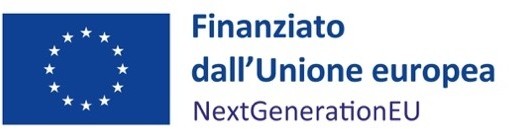 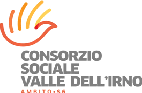 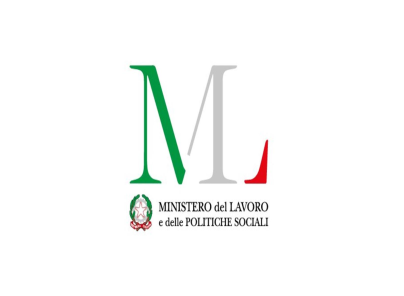 ISTANZA DI PARTECIPAZIONEPIANO NAZIONALE DI RIPRESA E RESILIENZA (PNRR)AZIENDA SPECIALE CONSORTILE CONSORZIO SOCIALE VALLE DELL’IRNO AMBITO S6REGIONE CAMPANIAPIANO DI ZONA SOCIALE EX L.328/2000- DIREZIONE Procedura aperta RDO  ex artt.36-60 D.Lgs. 50/2016 per l’affidamento delle attività PROGRAMMA “P.I.P.P.I.” INTERVENTI PER LA PREVENZIONE DELL’ISTITUZIONALIZZAZIONEMissione 5- Componente 2, Investimento 1 Sostegno alle persone vulnerabili e prevenzione dell’istituzionalizzazione Sub- investimento 1.1.1 sostegno alle capacita' genitoriali e prevenzione delle vulnerabilità' delle famiglie e dei bambini Codice CIG. 9543739E8E Codice CUP B44H22000010006IMPORTO €  199.797,00 oltre I.V.AIo sottoscritto________________________________ nato a __________________ il ___________In qualità di (carica sociale)__________________________________________________________Dell’Ente______________________________________________________________________sede legale____________________________________________________________________sede operativa ________________________________________________________________ n. telefono ____________________________ n. fax _________________ Codice Fiscale ____________________ Partita Iva ________________________________consapevole della responsabilità penale in cui incorre chi sottoscrive dichiarazioni mendaci e delle relative sanzioni penali di cui all’art. 76 del D.P.R. 445/2000, nonché delle conseguenze amministrative di decadenza dai benefici eventualmente conseguiti al provvedimento emanato,ai sensi del D.P.R. 28/12/2000 n. 445, che i fatti, stati e qualità riportati nei successivi paragrafi corrispondono a verità.CHIEDE di partecipare alla gara di cui all’oggetto, in qualità di:Singolo concorrente ai sensi art. 45, comma 2, lett. a) D. Lgs. 50/2016; consorzio ordinario/stabile ai sensi dell’art. 45, comma 1, lett. b), c), D. Lgs. 50/2016;consorziata indicata quale esecutrice dal consorzio (indicare denominazione, sede e partita IVA del Consorzio)__________________________________________________________________________________________________________________;operatore economico controllato o collegato rispetto al concorrente, per il quale eseguirà in tutto o in parte i lavori oggetto della concessione (indicare denominazione, sede e partita IVA del concorrente con il quale sussiste il rapporto di controllo/collegamento, e il tipo di rapporto) _____________________________________________________________________________________________________________________________________________________________________________________________________;operatore economico, stabilito in _________________, costituito conformemente alla legislazione vigente nel proprio paese ai sensi dell’art. 45, comma 1 del D. Lgs. 50/2016;oppure in qualità di    □ capogruppo                                                         □  mandantedi concorrente con idoneità plurisoggettiva (art. 45, comma 2 lett, d), e), g) del D.Lgs. 50/2016: raggruppamento temporaneo di concorrenti, costituito da soggetti di cui alle lettere a), b) e c) dell’art. 45, c. 2 del D.Lgs. 50/2016;consorzio ordinario di concorrenti di cui all’art. 2602 del C.C., costituito tra i soggetti di cui alle lettere a), b) e c) dell’art. 45 c. 2) del D.Lgs. 50/2016, anche in forma di società ai sensi dell’art. 2615-ter del C.C.;aggregazione di imprese aderenti al contratto di rete ai sensi dell’art. 3, c. 4-ter del D.L. 10/02/2009, convertito dalla legge 33/2009;soggetto che ha stipulato il contratto di gruppo europeo di interesse economico (GEIE) ai sensi del D.Lgs 240/1991che si presenta:già costituitoda costituirsifra le imprese_________________________________________________________________e DICHIARAA) DICHIARAZIONI SOSTITUTIVE DI CERTIFICAZIONI (art.46, D.P.R. 28/12/2000 n.445) attestantiDati anagrafici e di residenza dei soggetti muniti di potere di rappresentanza, dei componenti del Consiglio di amministrazione (in caso di cooperative sociali)N.B. per ciascun nominativo che verrà indicato non firmatario dell’offerta, dovrà essere redatto e sottoscritto dalla stessa persona l’apposito modello “1/BIS”________________________________________________________________________________________________________________________________________________________________________________________________________________________________________________________________________________________________________________________________________________che il concorrente risulta iscritto alla Camera di commercio, Industria, Artigianato ed Agricoltura della provincia in cui ha sede e che l’oggetto sociale dell’impresa risulta coerente con l’oggetto di gara;ovveroche non sussiste l’obbligo di iscrizione alla Camera di Commercio, Industria, Artigianato ed Agricoltura (in tal caso allegare alla dichiarazione copia dell’Atto costitutivo e dello Statuto);iscrizione alla Sez. A) se Coop. Sociale e alla Sez. C) se Consorzio di Cooperative Sociali, dell’Albo istituito ai sensi della L. 381/91 con finalità statutarie attinenti alle caratteristiche dei Servizi richiesti;se Associazioni di promozione sociale, Coop. Sociali o Consorzi di Coop. Sociali non iscritte all’Albo ex L. 381/91 in quanto con sede legale in Regioni che ancora non ne dispongono, essere in possesso dei requisiti generali previsti dalla L. 381/91 e con finalità statutarie attinenti alle caratteristiche dei Servizi;3) di non trovarsi nelle condizioni previste dall’art. 80 del D. Lgs. 50/2016 e più precisamente:3.1 che nei propri confronti non è stata emessa condanna con sentenza definitiva o decreto penale di condanna divenuto irrevocabile o sentenza di applicazione della pena su richiesta ai sensi dell'articolo 444 del codice di procedura penale per uno dei seguenti reati:a) delitti, consumati o tentati, di cui agli articoli 416, 416-bis del codice penale ovvero delitti commessi avvalendosi delle condizioni previste dal predetto articolo 416-bis ovvero ai fine di agevolare l'attività delle associazioni previste dallo stesso articolo, nonché per i delitti, consumati o tentati, previsti dall'articolo 74 del decreto del Presidente della Repubblica 9 ottobre 1990, n. 309, dall'articolo 291-quater del decreto del Presidente della Repubblica 23 gennaio 1973, n. 43 e dall'articolo 260 del decreto legislativo 3 aprile 2006, n. 152, in quanto riconducibili alla partecipazione a un'organizzazione criminale, quale definita all'articolo 2 della decisione quadro 2008/841/GAI del Consiglio;b) delitti, consumati o tentati, di cui agli articoli 317, 318, 319, 319-ter, 319-quater, 320, 321, 322, 322-bis, 346-bis, 353, 353-bis, 354, 355 e 356 del codice penale nonché all'articolo 2635 del codice civile;c) frode ai sensi dell'articolo 1 della convenzione relativa alla tutela degli interessi finanziari delle Comunità europee;d) delitti, consumati o tentati, commessi con finalità di terrorismo, anche internazionale, e di eversione dell'ordine costituzionale reati terroristici o reati connessi alle attività terroristiche; e) delitti di cui agli articoli 648-bis, 648-tere 648-ter.1 del codice penale, riciclaggio di proventi di attività criminose o finanziamento del terrorismo, quali definiti all'articolo 1 del decreto legislativo 22 giugno 2007, n. 109 e successive modificazioni; f) sfruttamento del lavoro minorile e altre forme di tratta di esseri umani definite con il decreto legislativo 4 marzo 2014, n. 24;g) ogni altro delitto da cui derivi, quale pena accessoria, l'incapacità di contrattare con la pubblica amministrazione;3.2 □ che nei confronti propri e di ciascuno dei soggetti richiamati dall’art. 80, c.3  del D.Lgs. 50/2016, non sono state pronunciate sentenze di condanna definitiva o decreto penale di condanna divenuti irrevocabile o sentenze di applicazione della pena su richiesta, ai sensi dell’art. 444 del Codice di procedura penale per i reati di cui al medesimo art. 80, c. 1. lett. a), b), c), d), e), f), g)  del D.Lgs. 50/2016;oppure□ che nei confronti propri e di ciascuno dei soggetti richiamati dall’art.80, c. 3  del D.Lgs. 50/2016, siano state pronunciate sentenze di condanna definitiva o decreto penale di condanna divenuti irrevocabile o sentenze di applicazione della pena su richiesta, ai sensi dell’art. 444 del Codice di procedura penale per i reati di cui al medesimo art. 80, c. 1. lett. a), b), c), d), e), f), g)  del D.Lgs. 50/2016, ivi comprese quelle per le quali sia stato concesso il beneficio della non menzione nel certificato del casellario giudiziale, ai sensi dell’art. 175 del Codice penale (il concorrente non è tenuto a indicare le condanne quando il reato è stato depenalizzato ovvero per le quali è intervenuta la riabilitazione ai sensi dell’art. 178 del Codice penale ovvero quando il reato è stato dichiarato estinto dopo la condanna ai sensi dell’art. 445c. 2 del Codice di procedura penale, ovvero in caso di revoca della condanna medesima: (per ciascuna condanna, indicare il soggetto titolare, gli estremi del provvedimento ed i reati oggetto della condanna stessa)_________________________________________________________________________________________________________________________________________________________________________________________________________________________________________3.3 di non aver commesso violazioni gravi, come definito al comma 4, art. 80, D. Lgs. 50/2016, definitivamente accertate, rispetto agli obblighi relativi al pagamento delle imposte e tasse, secondo la Legislazione italiana o quella dello Stato in cui è stabilito l’operatore economico; indicare l’Ufficio/sede dell’Agenzia delle Entrate a cui rivolgersi ai fini della verifica:  di non aver commesso violazioni gravi, definitivamente accertate, alle norme in materia di contributi previdenziali e assistenziali, secondo la legislazione italiana o dello Stato in cui è stabilito l’operatore economico. Dichiara inoltre i seguenti riferimenti INPS e INAIL e del CCNL Applicato:            INPS   INAIL      Il CCNL applicato è il seguente:         _____________________________________________________________________3.5  di essere in regola con le norme che disciplinano il diritto al lavoro dei disabili poiché:ha ottemperato al disposto della L. 68/99 art. 17 in quanto con organico oltre i 35 dipendenti o con organico da 15 a 35 dipendenti che ha effettuato nuove assunzioni dopo il 18 gennaio 2000;non è assoggettabile agli obblighi derivanti dalla L. 68/99 in quanto con organico fino a 15 dipendenti o con organico da 15 a 35 dipendenti che non ha effettuato nuove assunzioni dopo il 18 gennaio 2000.3.6 di non trovarsi nello stato di fallimento, di liquidazione coatta, di concordato preventivo, salvo il caso di concordato con continuità aziendale, o nei cui riguardi sia in corso un procedimento per la dichiarazione di una di tali situazioni;di non aver commesso grave illecito professionale, ai sensi del comma 5, lett. c del D. Lgs. 50/2016;di non trovarsi in nessuna delle situazioni di cui al comma 5, lett. d), e), f), g), h) i), art. 80 D. Lgs. 50/2016; di non incorrere nel divieto di cui al comma 5 – lett. l art. 80 D. Lgs. 50/2016, in merito alla mancata denuncia all’autorità giudiziaria; che ai sensi dell’art. 80, comma 3 D. Lgs. 50/2016: (barrare l’ipotesi che ricorre)di non essere in una situazione di controllo di cui all’art. 2359 del codice civile o in una qualsiasi relazione, anche di fatto, con alcuno dei partecipanti alla medesima procedura e di aver formulato l’offerta autonomamente;Ovverodi non essere a conoscenza della partecipazione alla medesima procedura di soggetti che si trovano, rispetto al presente concorrente, in una delle situazioni di controllo di cui all'articolo 2359 del codice civile, e di aver formulato l'offerta autonomamente,Ovverodi essere a conoscenza della partecipazione alla medesima procedura di soggetti (citare i soggetti) __________________________________________________________________  che si trovano, rispetto al presente concorrente, in situazione di controllo di cui all'articolo 2359 del codice civile, e di aver formulato l'offerta autonomamente; (barrare l’ipotesi che ricorre)che nell’anno antecedente la data di pubblicazione del bando non vi siano state cessazioni dalle cariche di cui all’art. 80, comma 3 del D. Lgs. 50/2016Ovveroche nell’anno antecedente la data di pubblicazione del bando risultano cessati dalle cariche di cui all’art. 80, comma 3 del D. Lgs. 50/2016 i sotto indicati soggetti:cognome e nome _______________________________________________________nato a _________________________________ il _____________________________codice fiscale ________________________ carica ____________________________residente ________________________________ via __________________________cognome e nome _______________________________________________________nato a _________________________________ il _____________________________codice fiscale ___________________________ carica _________________________residente ____________________________ via ______________________________e che, nei confronti di ciascuno dei medesimi soggetti:non sussistano le cause di esclusione di cui all’art. 80, c.2 del D.lgs. 50/2016;sussistono le cause di esclusione per i soggetti:______________________________________________________________________ma che vi sia stata da parte dell’impresa completa ed effettiva dissociazione dalla condotta penalmente sanzionata (specificare tipi di atti o provvedimenti assunti nonché tipologia del reato, norme violate ed entità della pena, incluse le eventuali condanne per le quali sia stato concesso il beneficio della non menzione.4) DISCIPLINA DELL’EMERSIONE PROGRESSIVA (Legge 18/10/2001 n. 383)di non essersi avvalsi dei piani individuali di emersione di cui all’art. 1 bis – comma 14 – della Legge 18/10/2001 n. 383, sostituito dall’art. 1 della Legge 22/11/2002 n. 266;di essersi avvalsi dei piani individuali di emersione di cui all’art. 1 bis – comma 14 – della Legge 18/10/2001 n. 383, sostituito dall’art. 1 della Legge 22/11/2002 n. 266 ma che il periodo di emersione si è concluso.di non aver commesso grave negligenza o malafede nell’esecuzione delle prestazioni affidate dal Consorzio Sociale Valle dell'Irno S6, o di non aver commesso errore grave nell’esercizio dell’attività professionale, accertato con qualsiasi mezzo di prova da parte del Consorzio Sociale Valle dell'Irno S6;che nei propri confronti non risulta iscrizione al casellario informatico dell’Autorità per la vigilanza sui contrati pubblici di lavori servizi e forniture, ai sensi e per gli effetti di cui al comma 12 dell’art. 80 del Nuovo Codice dei contratti; di essere in regola con gli obblighi di cui all’art. 30, comma 3 del D. Lgs. 50/2016, in riferimento agli organismi di cui all’Allegato X del medesimo decreto; di non aver commesso gravi infrazioni, debitamente accertate, alle norme in materia di sicurezza e ogni altro obbligo derivante dai rapporti di lavoro, risultante dai dati in possesso dell’Osservatorio dei Contratti pubblici di lavori, servizi e forniture.di avere in organico le figure professionali richieste per l’espletamento del servizio, in conformità con la normativa regionale vigente e al disciplinare d’appalto, o di impegnarsi a dotarsene, prima dell’inizio dello stesso; di accettare, senza condizione o riserva alcuna, tutte le norme e le disposizioni contenute nel bando di gara,nel disciplinare e nel capitolato di gara,; di avere la perfetta conoscenza delle norme generali e particolari che regolano l'appalto oltre che di tutti gli obblighi derivanti dalle prescrizioni degli atti di gara, di tutte le condizioni locali, nonché delle circostanze generali e particolari che possono avere influito sulla determinazione dei prezzi e sulla quantificazione dell'offerta presentata; Dichiara di aver tenuto conto nell'offerta presentata degli oneri derivanti dall'osservanza delle misure per la prevenzione degli infortuni e per l'igiene del lavoro previste dal D. Lgs. n. 81/2008 e di rispettarne le disposizioni; di non incorrere nei divieti di cui all’art. 48, comma 7 del D. Lgs. 50/16; (barrare l’ipotesi che ricorre)di autorizzare, qualora un partecipante alla gara eserciti - ai sensi del D. Lgs. n. 241/90 - la facoltà di “accesso agli atti”, l’Amministrazione a rilasciare copia di tutta la documentazione presentata per la partecipazione alla garaOppure di non autorizzare l’accesso agli atti inerenti le parti relative all’offerta tecnica che saranno espressamente indicate con la presentazione della stessa, ovvero delle giustificazioni dei prezzi eventualmente chieste in sede di verifica delle offerte anomale, indicando i motivi. di autorizzare il Consorzio Sociale Valle dell'Irno S6a trasmettere le comunicazioni di cui all’art. 76 del D. Lgs. 50/2016 e al seguente indirizzo di posta elettronica certificata:   _____________________________________________________________;di essere a conoscenza che “le spese per la  pubblicazione  sulla  Gazzetta  ufficiale della Repubblica  italiana,  serie  speciale  relativa  ai  contratti pubblici, degli avvisi, dei bandi di gara e delle informazioni di cui all'allegato  IX  A  sono   rimborsate   alla   stazione   appaltante dall'aggiudicatario   entro   il   termine   di    sessanta    giorni dall'aggiudicazione”, ai sensi dell’art. 216, comma 11 del D. Lgs. 50/2016;di mantenere valida l'offerta per 180 giorni dalla data di scadenza della presentazione della stessa ai sensi dell’art.32, comma 4, del D. Lgs. n. 50/2016.avere fatturato globale riferito agli ultimi tre esercizi finanziari 2019-2020-2021, non inferiore a € 800.000,00 al netto dell’I.V.A., come di seguito riportatodi essere in possesso di trentasei (36) mesi di esperienze, antecedenti la data di scadenza del Bando, nella gestione di servizi nel settore oggetto di gara a favore di amministrazioni o enti pubblici, presentando l’elenco degli stessi, il loro oggetto, il soggetto appaltante, le date di inizio e fine e la durata e gli importi, pena la non valutazione/ammissione. Tale requisito, sarà comprovato mediante certificati di servizio in originale o in copia conforme e/o contratto d’appalto in copia conforme. ( non possono essere cumulati i servizi svolti contemporaneamente in periodi coincidenti):si impegna, in caso di aggiudicazione, ad assumere tutti gli obblighi di tracciabilità dei flussi finanziari di cui alla legge n. 136/2010 e s.m.i.; si impegna, così come specificato nel capitolato speciale all’art.12 “Rapporti con l’Amministrazione”, a provvedere alla stipula delle polizze assicurative ivi indicate, oltre alla cauzione provvisoria nel caso in cui risultasse aggiudicatario;   dichiara che, nei termini di legge, secondo quanto disciplinato all’art. 105 del D.Lgs. 50/2016 e       s.m.i., si intende sub appaltare le seguenti attività:__________________________;A tale scopo si obbliga, pena l'esclusione dalla gara, a produrre alla Stazione Appaltante, almeno 20 giorni prima dell'inizio del servizio, il contratto di subappalto (in cui il subappaltatore si obbliga a praticare per le prestazioni affidate in subappalto gli stessi prezzi risultanti dall'aggiudicazione) e la certificazione attestante il possesso da parte del subappaltatore dei requisiti di qualificazione in relazione alla prestazione subappaltata, (a dichiarazione del subappaltatore attestante il possesso dei requisiti di cui all'articolo 80 del Codice, l'insussistenza nei confronti del subappaltatore dei divieti previsti dall'art. 10 della L. 575/1965 e succ. mod. Il concorrente - ai sensi dell’art. 105 comma 4, lett. c) del D.Lgs. 50/2016 - deve indicare all’atto dell’offerta (modello DGUE, sezione dedicata al subappalto) le prestazioni che intende subappaltare; in mancanza di tali indicazioni il subappalto non sarà autorizzato.di autorizzare il diritto di accesso alle informazioni fornite nell’ambito delle offerte ovvero a giustificazione delle medesime, ovvero di non autorizzare il diritto di accesso alle informazioni fornite nell’ambito delle offerte ovvero a giustificazione delle medesime. (Si ricorda che qualora il concorrente intenda negare il diritto di accesso, dovrà produrre una motivata e comprovata dichiarazione circa il fatto che tali informazioni costituiscono segreti tecnici e commerciali con indicazione analitica e dettagliata delle parti rispetto alle quali si nega il predetto accesso. È comunque consentito l’accesso al concorrente che lo chieda in vista della difesa in giudizio dei propri interessi in relazione alla procedura di affidamento del contratto nell’ambito del quale viene formulata la richiesta di accesso – Art. 53 D.lgs. 50/2016). La mancata indicazione di quanto indicato al suddetto punto equivale ad autorizzazione all’esercizio del diritto di accesso.  Dichiara il domicilio eletto per le comunicazioni è il seguente:…………………………, di autorizzare la stazione appaltante all’utilizzo della posta elettronica certificata, al seguente indirizzo P.E.C.elabora il Documento di Valutazione dei Rischi (DVR); presenta il documento DGUE;in caso di PARTECIPAZIONE IN FORMA DI RAGGRUPPAMENTO TEMPORANEO, AGGREGAZIONE, CONSORZIOnon costituito: che, in caso di aggiudicazione, sarà conferito mandato speciale con rappresentanza al seguente mandatario, che stipulerà il contratto in nome e per conto proprio e dei mandanti, ai sensi dell’art. 48, c. 8 del D.Lgs. 50/2016: __________________________________________________________che, si uniformerà alla disciplina vigente in materia di appalti pubblici con riguardo ai raggruppamenti temporanei, aggregazioni di imprese di rete o consorzi ordinari;che, l’Ente eseguirà, nell’ambito del raggruppamento, aggregazione, consorzio ordinario, la seguente quota di servizi: _______________________________________________________________________________________________________________________________________________________________________________________________________________________________________________________________________________________________________________________1/BISIo sottoscritto	nato a	il 	In qualità di(carica sociale)	dell’Ente(denominazione e ragione sociale)DICHIAROconsapevole della responsabilità penale in cui incorre chi sottoscrive dichiarazioni mendaci e delle relative sanzioni penali di cui all’art.76 del D.P.R. 445/2000, nonché delle conseguenze amministrative di decadenza dai benefici eventualmente conseguiti al provvedimento emanato,ai sensi del D.P.R.28/12/2000n.445CHE I FATTI,STATI E QUALITA’RIPORTATI NEI SUCCESSIVI PARAGRAFI CORRISPONDONO A VERITA’che nei propri confronti non è stata emessa condanna con sentenza definitiva o decreto penale di condanna divenuto irrevocabile o sentenza di applicazione della pena su richiesta ai sensi dell'articolo 444 del codice di procedura penale, di non trovarsi nelle condizioni previste dall’art. 80, comma 1, lett. a), b), c), d),e),f),g);Oppuredi avere subito condanne relativamente a:ai sensi dell’art.	del C.P.P nell’anno		e di aver(indicare se patteggiato,estinto,o altro).che nei propri confronti non è pendente procedimento per l’applicazione di una delle misure di prevenzione di cui all’articolo 6 del decreto legislativo n 159 del 2011 o di una delle cause ostative previste dall’art.67deldecretolegislativon 159del2011(art. 80, comma2,D.Lgs. 50/2016).di non incorrere nella causa di esclusione di cui alla lettera l),comma 5,art.80 del D.Lgs.50/2016.FIRMA DEL SOGGETTO INTERESSATOAlla suddetta dichiarazione deve essere allegata copia fotostatica di un  documento di identità in corso di validità del soggetto firmatario.UfficioindirizzocapcittàFaxTel.NoteNoteUfficio/sedeindirizzocapcittàFaxTel.Matricola aziendaleMatricola aziendaleUfficio/sedeindirizzocapcittàFaxTel.NoteNoteUfficio provincialeindirizzocapcittàFaxTel.NoteNoteB) DICHIARAZIONI SOSTITUTIVE DI ATTO DI NOTORIETA’ (art. 47, D.P.R. 28/12/2000 n. 445) che comprovano: C) ULTERIORI DICHIARAZIONI D) CAPACITA’ ECONOMICO-FINANZIARIA E CAPACITA’ TECNICA Fatturato globale (2019.-2020.-2021.)Fatturato Globale Anno Fatturato Globale AnnoFatturato Globale Anno CommittenteDurata contratto (Data da….a…..)Importo (al netto di IVA)Destinatari